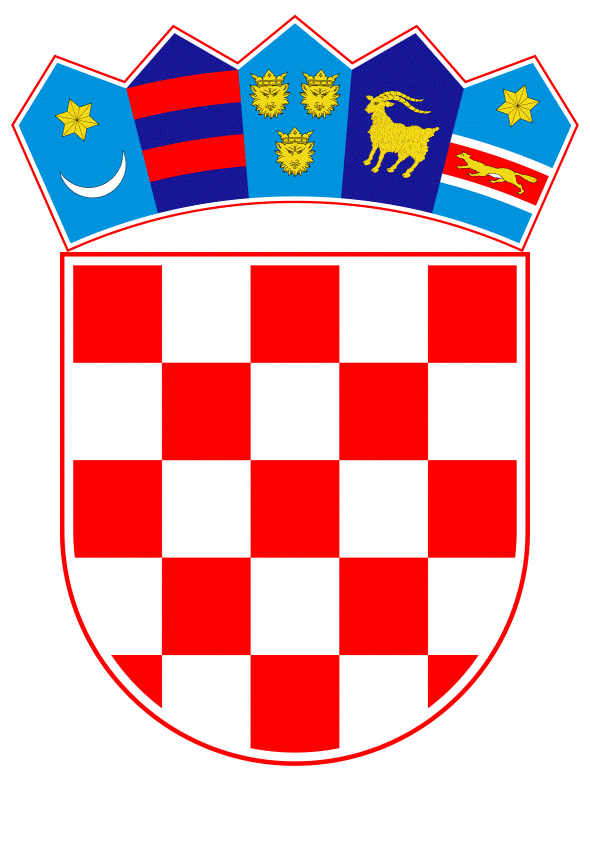 VLADA REPUBLIKE HRVATSKEZagreb, 29. prosinca 2022.______________________________________________________________________________________________________________________________________________________________________________________________________________________________VLADA REPUBLIKE HRVATSKE___________________________________________________________________________PRIJEDLOG UREDBE O TARIFI UPRAVNIH PRISTOJBI___________________________________________________________________________Zagreb, prosinac 2022.Na temelju članka 1. stavka 3. Zakona o upravnim pristojbama („Narodne novine“, br. 115/16. i 114/22.), Vlada Republike Hrvatske je na sjednici održanoj 29. prosinca 2022. donijelaU R E D B Uo Tarifi upravnih pristojbiI. TEMELJNE ODREDBEČlanak 1.(1) Ovom Uredbom propisuju se opće pristojbe i pristojbe u posebnim područjima za pojedina pismena i radnje te iznosi tih pristojbi.(2) Pristojbe iz stavka 1. ovoga članka propisane su tarifnim brojevima u Tarifi upravnih pristojbi u Prilogu I. koji je sastavni dio ove Uredbe.Članak 2.Ovom se Uredbom utvrđuju uvjeti za provedbu Odluke predstavnika vlada država članica koji su se sastali u okviru Vijeća od 25. lipnja 1996. o uspostavljanju privremene putne isprave (96/409/ZVSP) (SL L 168, 6.7.1996.).II. PLAĆANJE UPRAVNIH PRISTOJBIČlanak 3.(1) Iznosi propisani Tarifom upravnih pristojbi iz članka 1. stavka 2. ove Uredbe plaćaju se u eurima, neovisno plaćaju li se u državnim biljezima, na propisani račun ili elektroničkim putem.(2) Iznimno od stavka 1. ovoga članka, ako pristojbeni obveznik iz inozemstva traži da se obavi radnja za koju se plaća pristojba, pristojba se plaća u skladu s odredbama članaka 15. i 16. Zakona o upravnim pristojbama.III. ZAVRŠNE ODREDBEČlanak 4.Danom stupanja na snagu ove Uredbe prestaje važiti Uredba o Tarifi upravnih pristojbi („Narodne novine“, br. 92/21., 93/21. - ispravak i 95/21. - ispravak).Članak 5.Ova Uredba objavit će se u „Narodnim novinama“, a stupa na snagu 1. siječnja 2023.PRILOG I.TARIFA UPRAVNIH PRISTOJBIA. OPĆE PRISTOJBETar. br. 1.Na zahtjeve, molbe, prijedloge, prijave i druge podneske, ako ovom Uredbom nije propisana druga pristojba									2,65 euraNapomena:	1. Pristojba po ovom tarifnom broju ne plaća se pred tijelima državne uprave, upravnim tijelima jedinica lokalne i područne (regionalne) samouprave i pravnim osobama s javnim ovlastima u obavljanju povjerenih poslova državne uprave.	2. Pristojba po ovom tarifnom broju ne plaća se za naknadne podneske kojima stranka zahtijeva samo brži postupak po ranije podnesenom zahtjevu te za podneske koje stranke upućuju elektroničkim putem u sustavu e-Građani.	3. Pristojba po ovom tarifnom broju ne plaća se pred upravnim tijelima jedinica lokalne i područne (regionalne) samouprave na zahtjeve, molbe, prijedloge, prijave i druge podneske kada se odnose na poslove katastra nekretnina, državne izmjere, registra prostornih jedinica, registra zgrada i katastra infrastrukture.	Tar. br. 2.Za sva rješenja za koja nije propisana posebna pristojba				6,64 euraNapomena:	1. Pristojba po ovom tarifnom broju ne plaća se pred tijelima državne uprave, upravnim tijelima jedinica lokalne i područne (regionalne) samouprave i pravnim osobama s javnim ovlastima u obavljanju povjerenih poslova državne uprave.	2. Pristojba po ovom tarifnom broju ne plaća se pred upravnim tijelima jedinica lokalne i područne (regionalne) samouprave na rješenja koja se odnose na poslove katastra nekretnina, državne izmjere, registra prostornih jedinica, registra zgrada i katastra infrastrukture.	3. Ako se donosi jedno rješenje po zahtjevu više osoba, pristojba po ovom tarifnom broju plaća se onoliko puta koliko ima osoba koje podnose zahtjev.	4. Za rješenja donesena po žalbama ne plaća se pristojba.	Tar. br. 3.Na žalbu protiv rješenja								6,64 euraNapomena:	Pristojba po ovom tarifnom broju ne plaća se pred tijelima državne uprave, upravnim tijelima jedinica lokalne i područne (regionalne) samouprave i pravnim osobama s javnim ovlastima u obavljanju povjerenih poslova državne uprave.	Tar. br. 4.Za uvjerenja, izvatke i druge javne isprave o činjenicama iz službenih evidencija ako nije drukčije propisano									2,65 euraNapomena:	1. Pristojba po ovom tarifnom broju ne plaća se pred tijelima državne uprave, upravnim tijelima jedinica lokalne i područne (regionalne) samouprave i pravnim osobama s javnim ovlastima u obavljanju povjerenih poslova državne uprave.	2. Pristojba po ovom tarifnom broju ne plaća se pred upravnim tijelima jedinica lokalne i područne (regionalne) samouprave na uvjerenja, izvatke i druge javne isprave o činjenicama iz katastra nekretnina, državne izmjere, registra prostornih jedinica, registra zgrada i katastra infrastrukture.	Tar. br. 5.Za opomenu kojom se netko poziva da plati dužnu pristojbu			2,65 euraNapomena:	Pristojba po ovom tarifnom broju ne plaća se pred tijelima državne uprave, upravnim tijelima jedinica lokalne i područne (regionalne) samouprave i pravnim osobama s javnim ovlastima u obavljanju povjerenih poslova državne uprave.	B. PRISTOJBE U POSEBNIM PODRUČJIMA1. Pristojbe u području unutarnjih poslovaTar. br. 6.(1) Za izdavanje putne isprave za državljane trećih zemalja (putni list za državljane trećih zemalja, posebna putna isprava za državljane trećih zemalja, putna isprava za osobe bez državljanstva)										4,65 eura(2) Za izdavanje putne isprave za državljane trećih zemalja umjesto oštećene ili nestale												13,94 euraTar. br. 7.Za izdavanje:	1. dozvole za boravak i rad								74,32 eura2. odobrenja za privremeni boravak							46,45 eura3. odobrenja za stalni boravak							83,62 eura4. odobrenja za dugotrajno boravište							83,62 eura5. ovjerenog prijepisa odobrenja stalnog boravka ili dugotrajnog boravišta	13,94 eura6. dozvole boravka									  9,29 eura7. potvrde o prijavi rada								39,82 euraTar. br. 8.Na zahtjeve za:	1. izdavanje kratkotrajne vize: 							80,00 eura2. produljenje roka valjanosti i/ili trajanja boravka odobrenog na temelju izdane vize zbog ozbiljnog osobnog razloga 								30,00 euraTar. br. 9.(1) Za rješenje o otpustu iz hrvatskog državljanstva ili odricanja od hrvatskog državljanstva											334,46 eura(2) Za rješenje o primitku u hrvatsko državljanstvo					139,36 eura(3) Za prijepis rješenja o primitku u hrvatsko državljanstvo			 	  13,94 eura(4) Za prijepis rješenja o otpustu iz hrvatskog državljanstva ili o odricanju od hrvatskog državljanstva										  13,94 euraNapomena:	1. Ako se rješenje odnosi na istovremeni primitak ili otpust ili odricanje od hrvatskog državljanstva članova iste obitelji ne plaća se pristojba za maloljetne osobe.	2. Upravne pristojbe iz ovoga tarifnog broja iznimno mogu naplaćivati i diplomatske misije i konzularni uredi, ako je zahtjev prethodno podnesen u Republici Hrvatskoj, a rješenje odnosno prijepis rješenja se uručuje u diplomatskoj misiji ili konzularnom uredu.	Tar. br. 10.Za izdavanje odobrenja za obavljanje poslova tehničkog pregleda vozila i odobrenja za osposobljavanje kandidata za vozače i upisa u registar autoškola			278,72 euraTar. br. 11.Za registraciju motornog vozila na ime stjecatelja motornog vozila u postupku stjecanja rabljenog motornog vozila:	1. za osobne automobile i ostala motorna vozila konstruirana prvenstveno za prijevoz osoba, uključujući motorna vozila tipa karavan, kombi i trkaće automobile iz tarifnih oznaka KN: 8703 21, 8703 22, 8703 23, 8703 24, 8703 31, 8703 32, 8703 33 i 8703 90, osim sanitetskih vozila, dostavnih »van« vozila i vozila posebno prilagođenih za prijevoz osoba s invaliditetom te »pick-up« vozila s dvostrukom kabinom, neovisno o njihovom razvrstavanju u kombiniranoj nomenklaturi:	2. za motocikle (uključujući i mopede), bicikle i slična vozila s pomoćnim motorom, sa ili bez bočne prikolice iz tarifnih oznaka KN: 8711 20, 8711 30, 8711 40, 8711 50 i 8711 90 te »ATV« vozila, neovisno o njihovom razvrstavanju u kombiniranoj nomenklaturi:	Napomena:	1. Godina starosti motornog vozila utvrđuje se prema godini proizvodnje motornog vozila.2. Ako je iznos upravne pristojbe po ovom tarifnom broju manji ili jednak 1,99 eura, upravna pristojba se ne naplaćuje.	3. Ako pristojbeni obveznik uplati upravnu pristojbu kod pravne osobe u čijem sastavu posluje stanica za tehnički pregled vozila, smatra se da je upravna pristojba plaćena na propisani račun.4. Za stjecanje motornih vozila koja se isključivo pokreću na električni pogon, za stjecanje motornih vozila čija je emisija ugljičnog dioksida (CO2) 0 grama po kilometru te stjecanje motornih vozila proizvedenih prije 30 i više godina koja su u skladu s posebnim propisima razvrstana u kategoriju starodobnih (oldtimer) vozila ne plaća se upravna pristojba.	Tar. br. 12.Na zahtjeve za:	1. odobrenje za nabavu oružja po komadu oružja					  1,99 eura2. izdavanje oružnog lista, potvrde o prijavljenom oružju kategorije C, potvrde o prijavljenom oružju kategorije B u svrhu sakupljanja, potvrde o prijavljenom oružju kategorije C u svrhu sakupljanja po komadu obrasca							  4,65 eura3. upis rezervnih cijevi u oružni list po komadu rezervnih cijevi			  1,99 eura4. odobrenje za sakupljanje oružja kategorije B, odobrenje za sakupljanje oružja kategorije C po odobrenju										  9,29 eura5. odobrenje za prijenos lovačkog ili sportskog oružja kategorije B ili C preko teritorija Republike Hrvatske po odobrenju							13,94 eura6. odobrenje za držanje i nošenje lovačkog ili sportskog oružja kategorije B ili C za vrijeme boravka u Republici Hrvatskoj po odobrenju					  9,29 eura7. odobrenje za bavljenje djelatnošću proizvodnje oružja, prometa oružja i streljiva, posredovanja u prometu oružjem, popravljanja i prepravljanja oružja, otvaranja civilnog strelišta ili osposobljavanja građana za pravilnu uporabu vatrenog oružja		23,23 eura8. odobrenje za prijevoz oružja i eksplozivnih tvari u međunarodnom prometu	69,68 eura9. odobrenje za prijevoz oružja i eksplozivnih tvari u unutarnjem prometu	 	  9,29 euraTar. br. 13.Na zahtjeve za izdavanje odobrenja ili dozvole:	1. za odobrenje za bavljenje djelatnošću prometa eksplozivnih tvari (osim streljiva za oružje u maloprodaji)										 92,91 eura2. za miniranje									   2,65 eura3. za obavljanje poslova proizvodnje eksplozivnih tvari				 92,91 eura4. za obavljanje poslova miniranja							 46,45 eura5. za obavljanje poslova ispitivanja eksplozivnih tvari				 92,91 eura6. za stavljanje u promet eksplozivnih tvari uključivo i streljivo			 92,91 eura7. za obavljanje poslova izvođenja javnih vatrometa				 46,45 eura8. za mjesto i vrijeme izvođenja javnog vatrometa					 18,58 eura9. za prodavaonice pirotehničkih sredstava i prodavaonice oružja i streljiva	 92,91 eura10. za odobrenje mjesta (lokacije) na kojem se proizvode i uporabljuju eksplozivne tvari												 92,91 eura11. odobrenja za istraživanje novih vrsta eksplozivnih tvari			 46,45 eura12. za obavljanje poslova izvođenja glasnog pucnja					 18,58 eura13. za mjesto i vrijeme izvođenja glasnog pucanja					   4,65 eura2. Pristojbe u području ugostiteljstva i turizmaTar. br. 14.Za rješenje o utvrđivanju minimalnih uvjeta ugostiteljskih objekata, za nastavak obavljanja ugostiteljske djelatnosti, za pružanje ugostiteljskih usluga na otvorenom (terase) plaćaju se pristojbe u iznosima utvrđenim prema vrsti ugostiteljskog objekta:	1. utvrđivanje minimalnih uvjeta za ugostiteljske objekte koji se ne kategoriziraju, i to:	a) vrste: restoran, gostionica, zdravljak, zalogajnica, pečenjarnica, pizzeria, bistro, slastičarnica, objekt brze prehrane, pripremnica obroka (catering)				 18,58 eurab) vrste: noćni klub, noćni bar, disco klub						 74,32 eurac) vrste: kavana, caffe-bar, pivnica, buffet, krčma, konoba, klet, beach bar, kušaonica												 27,87 eurad) vrste: objekt jednostavnih usluga u kiosku, objekt jednostavnih brzih usluga, objekt jednostavnih usluga u nepokretnom vozilu ili priključnom vozilu, objekt jednostavnih usluga u šatoru, objekt jednostavnih usluga na klupi, objekt jednostavnih usluga na kolicima (ili sl. napravama)										 18,58 eurae) vrste: prenoćište, odmaralište za djecu, hostel, planinarski dom, lovački dom, učenički ili studentski dom, ili akademis, objekt za robinzonski smještaj			 27,87 euraf) vrste: kamp odmorište								 27,87 eura2. utvrđivanje minimalnih uvjeta i uvjeta za kategoriju za ugostiteljske objekte:	a) vrste: hotel, aparthotel, hotel baština (heritage), turističko naselje, turistički apartmani, pansion, difuzni hotel, integralni hotel (udruženi), lječilišne vrste i hoteli posebnog standarda:– do 100 smještajnih jedinica								  92,91 eura– preko 100 smještajnih jedinica							139,36 eurab) vrsta: kamp, glamping:	– do 100 smještajnih jedinica (do 300 osoba)					   92,91 eura– preko 100 smještajnih jedinica							 139,36 eurac) vrste: soba, apartman, studio apartman, kuća za odmor				   18,58 eura3. utvrđivanje minimalnih uvjeta i uvjeta za kategoriju za objekte:	a) u kojima se pružaju ugostiteljske usluge u domaćinstvu				     9,29 eurab) u kojima se pružaju ugostiteljske usluge na obiteljskom poljoprivrednom gospodarstvu												      9,29 eura4. utvrđivanje uvjeta za:	a) luka nautičkog turizma – marina							 139,36 eurab) drugi objekti za pružanje usluga veza i smještaja plovnih objekata:	– nautičko sidrište, nautičko privezište, odlagalište plovnih objekata		   27,87 eura– suha marina										   92,91 eurac) kategorizaciju plovnih objekata							   27,87 eura3. Prometne pristojbeTar. br. 15.(1) Za izdavanje licencije Zajednice za obavljanje međunarodnog cestovnog prijevoza												278,72 eura(2) Za izdavanje licencije za obavljanje unutarnjeg cestovnog prijevoza		  92,91 eura(3) Za izdavanje izvoda licencije za obavljanje unutarnjeg cestovnog prijevoza za pojedino vozilo											    4,65 eura(4) Za izdavanje licencije za obavljanje kolodvorskih usluga			139,36 eura(5) Za izdavanje licencije za obavljanje agencijske djelatnosti u cestovnom prometu												139,36 euraTar. br. 16.(1) Za rješenje o odobrenju trajne obustave prijevoza putnika na redovnoj autobusnoj liniji												   9,29 eura(2) Za izdavanje dopunskog primjerka rješenja iz ovoga tarifnog broja		   6,64 euraNapomena:	1. Za akte i radnje iz ovoga tarifnog broja plaća se pristojba ako međunarodnim ugovorom nije drukčije određeno.	2. Strana pravna ili fizička osoba oslobađa se plaćanja pristojbe po ovom tarifnom broju uz uvjet reciprociteta.	Tar. br. 17.Za rješenje o zahtjevu za dozvolu izvanrednog prijevoza stvari u međunarodnom cestovnom prometu, i to:	1. u bilateralnom prijevozu – za prijevoz jednim vučnim vozilom			 11,28 eura2. za svako sljedeće vučno vozilo, odnosno priključno vozilo, po istom rješenju, još po	    4,65 eura3. u tranzitnom prijevozu za prijevoz jednim vučnim vozilom			 11,28 eura4. za svako sljedeće vučno vozilo, odnosno priključno vozilo, po istom rješenju, još po	   4,65 eura4. Pristojbe u području trgovineTar. br. 18.Za rješenje o utvrđivanju minimalnih tehničkih i drugih uvjeta u poslovnim prostorijama:1. za prodajne objekte površine do 200 m²						 17,25 eura2. za prodajne objekte površine veće od 200 m²					 37,16 eura3. za prodajne objekte u kojima se djelatnost trgovine obavlja izvan prodavaonica  6,64 eura5. Građevinske pristojbeTar. br. 19.(1) Za izdavanje lokacijske dozvole, rješenja o izmjeni i/ili dopuni lokacijske dozvole i dozvole za promjenu namjene i uporabu građevine za:	1. zgradu koja nije veća od 600 m² građevinske (bruto) površine neovisno o veličini građevne čestice											106,18 eura2. zgradu veću od 600 m² građevinske (bruto) površine na građevnoj čestici površine do 2 000 m²											331,81 eura3. obuhvat zahvata u prostoru, odnosno građevnu česticu do 1 ha ili infrastrukturnu građevinu dužine do 1 km, osim za zgradu iz točaka 1. i 2. ovoga stavka		         1.327,23 eura4. obuhvat zahvata u prostoru, odnosno građevnu česticu veću od 1 ha do 5 ha ili infrastrukturnu građevinu dužine veću od 1 km do 5 km					           1.990,84 eura5. obuhvat zahvata u prostoru, odnosno građevnu česticu veću od 5 ha do 10 ha ili infrastrukturnu građevinu dužine veću od 5 km do 10 km			          2.654,46 eura6. obuhvat zahvata u prostoru, odnosno građevnu česticu veću od 10 ha ili infrastrukturnu građevinu dužine veću od 10 km						          3.318,07 eura(2) Za izdavanje izvatka iz baze, odnosno zbirke kupoprodajnih cijena		   23,89 eura(3) Za izdavanje izvatka iz kartografskog prikaza približnih vrijednosti nekretnina grada ili županije										   23,89 eura(4) Za izdavanje kartografskog prikaza približnih vrijednosti nekretnina grada ili županije												    53,09 euraNapomena:	Ako je zahtjev za izdavanje akata iz ovoga tarifnog broja podnesen elektroničkim putem, te je isti ispunjen u skladu s naputkom koji se donosi na temelju zakona kojim se uređuje upravno područje prostornoga uređenja, iznos propisan ovim tarifnim brojem za njihovo izdavanje umanjuje se za 15 %.	Tar. br. 20.(1) Za izdavanje građevinske dozvole, rješenja o izmjeni i/ili dopuni građevinske dozvole, osim u pogledu promjene imena, odnosno tvrtke investitora i građevinske dozvole za rekonstrukciju građevine za:	1. građevine za koje pojedine dozvole izdaje ministarstvo nadležno za poslove graditeljstva od procijenjenih troškova građenja 0,17‰, s time da iznos upravne pristojbe ne može biti manji od 1.858,12 eura	2. građevine za koje se prema posebnim propisima posebni uvjeti utvrđuju u postupku procjene utjecaja na okoliš i u postupku ocjene prihvatljivosti zahvata za ekološku mrežu, osim građevina iz točke 1. ovoga stavka, od procijenjenih troškova građenja 0,17‰, s time da iznos upravne pristojbe ne može biti manji od 1.592,67 eura	3. zgradu koja nije veća od 600 m² građevinske (bruto) površine			106,18 eura4. ostale građevine od procijenjenih troškova građenja 0,25‰, s time da iznos upravne pristojbe ne može biti manji od 132,72 eura.	(2) Za izdavanje uporabne dozvole i privremene uporabne dozvole koja se izdaje u skladu sa zakonom koji uređuje područje gradnje ako u katastru nije formirana građevna čestica za građevinu čije je građenje u interesu Republike Hrvatske za:	1. građevine za koje pojedine dozvole izdaje ministarstvo nadležno za poslove graditeljstva od procijenjenih troškova građenja 0,17‰, s time da iznos upravne pristojbe ne može biti manji od 1.858,12 eura	2. građevine za koje se prema posebnim propisima posebni uvjeti utvrđuju u postupku procjene utjecaja na okoliš i u postupku ocjene prihvatljivosti zahvata za ekološku mrežu, osim građevina iz točke 1. ovoga stavka, od procijenjenih troškova građenja 0,17‰, s time da iznos upravne pristojbe ne može biti manji od 1.592,67 eura	3. zgradu koja nije veća od 600 m² građevinske (bruto) površine			106,18 eura4. ostale građevine od procijenjenih troškova građenja 0,25‰, s time da iznos upravne pristojbe ne može biti manji od 132,72 eura.	(3) Za izdavanje privremene uporabne dozvole koja se izdaje u skladu sa zakonom koji uređuje područje gradnje ako nema konačnih rezultata ispitivanja u pogledu ocjenjivanja sukladnosti, odnosno dokazivanja kvalitete određenih dijelova građevine za građevine iz stavka 2. točaka 1., 2., 3. i 4. ovoga tarifnog broja plaća se 17% od iznosa propisanog u stavku 2. ovoga tarifnog broja za te građevine.(4) Za izdavanje uporabne dozvole za dio građevine iz stavka 2. točaka 1., 2., 3. i 4. ovoga tarifnog broja plaća se razmjerni dio vrijednosti izgrađenog dijela građevine za koju se izdaje uporabna dozvola od iznosa propisanog u stavku 2. ovoga tarifnog broja za cijelu građevinu.(5) Za izdavanje uporabne dozvole za građevinu izgrađenu na temelju glavnog projekta i uporabne dozvole za određene građevine						  79,63 eura(6) Za izdavanje rješenja o tipskom projektu						106,18 euraNapomena:	1. Ako je zahtjev za izdavanje akata iz ovoga tarifnog broja podnesen elektroničkim putem, te je isti ispunjen u skladu s naputkom koji se donosi na temelju zakona kojim se uređuje upravno područje graditeljstva, iznos propisan ovim tarifnim brojem za njihovo izdavanje umanjuje se za 15%.	2. Za prijavu početka građenja građevine, prijavu početka uklanjanja građevine i prijavu pokusnog rada građevine ne plaća se upravna pristojba.	3. Za davanje mišljenja o primjeni pravnih propisa iz područja graditeljstva i prostornoga uređenja ne plaća se upravna pristojba.	4. Za izdavanje građevinske i uporabne dozvole za zamjensku obiteljsku kuću koju vlasnik samostalno gradi sukladno zakonu koji uređuje obnovu zgrada uslijed prirodne nepogode ili katastrofe proglašene na području Grada Zagreba, Krapinsko-zagorske županije, Zagrebačke županije, Sisačko-moslavačke županije i Karlovačke županije ne plaća se upravna pristojba.5. Za izdavanje uporabne dozvole za određenu građevinu oštećenu potresom koja se nalazi na području Grada Zagreba, Krapinsko-zagorske županije, Zagrebačke županije, Sisačko-moslavačke županije i Karlovačke županije, a na kojoj se ostvaruju određena prava sukladno zakonu koji uređuje obnovu zgrada uslijed prirodne nepogode ili katastrofe proglašene na području Grada Zagreba, Krapinsko-zagorske županije, Zagrebačke županije, Sisačko-moslavačke županije i Karlovačke županije, ne plaća se upravna pristojba.6. Pristojbe za obavljanje djelatnostiTar. br. 21.(1) Za izdavanje rješenja o priznavanju inozemne stručne kvalifikacije o stečenom majstorskom zvanju											39,82 eura(2) Za izdavanje rješenja o priznavanju pojedinih dijelova inozemne stručne kvalifikacije o stečenom majstorskom zvanju							 19,91 eura7. Pristojbe u području vanjskih poslovaTar. br. 22.(1) Za zahtjev za:	1. primitak u hrvatsko državljanstvo ili zahtjev za ponovno stjecanje hrvatskog državljanstva											185,81 eura2. za utvrđivanje hrvatskog državljanstva						  46,45 eura3. za prijavu rođenja djeteta u državne matice i evidenciju o državljanstvu u Republici Hrvatskoj 											      0,00 eura4. za prijavu sklapanja braka pred inozemnim tijelom ili prijavu smrti nastale u inozemstvu												      0,00 eura(2) Za druge zahtjeve, molbe i podneske stranaka u diplomatskim misijama ili konzularnim uredima Republike Hrvatske u inozemstvu kojima se traži izvršenje određene konzularne radnje											      9,29 eura(3) Za svaki sljedeći podnesak upućen diplomatskim misijama ili konzularnim uredima po istoj stvari, ako nije potrebno donošenje novog rješenja					     4,65 euraNapomena:	1. Pristojba iz stavka 2. ovoga tarifnog broja plaća se i za zahtjeve koji su izjavljeni usmeno na zapisnik ili su na drugi način primljeni u diplomatskoj misiji ili konzularnom uredu.	2. Pristojba iz stavka 2. ovoga tarifnog broja plaća se i za svaku upravnu radnju na zahtjev stranke, ako za tu radnju nije propisana posebna pristojba.	3. Za podnesak kojim se osoba iz inozemstva putem diplomatske misije ili konzularnog ureda obraća neposredno nadležnom tijelu Republike Hrvatske plaća se pristojba iz stavka 2. ovoga tarifnog broja.4. Za podnesak kojim se osoba iz Republike Hrvatske neposredno obraća diplomatskoj misiji ili konzularnom uredu plaća se pristojba iz stavka 2. ovoga tarifnog broja.	5. Šef diplomatske misije ili konzularnog ureda Republike Hrvatske može osobu iz stavka 1. točaka 1. i 2. ovoga tarifnog broja, koja je slabog imovnog stanja, osloboditi plaćanja pristojbe iz ovoga tarifnog broja.	6. U državama u kojima je nacionalni dohodak po podacima Ujedinjenih naroda niži od nacionalnog dohotka u Republici Hrvatskoj, šef diplomatske misije ili konzularnog ureda ima pravo naplaćivati pristojbu iz stavka 1. točaka 1. i 2. ovoga tarifnog broja u iznosu od 50 % od propisanog iznosa.	Tar. br. 23.Za zahtjeve za pribavljanje isprava i podataka od nadležnih inozemnih tijela:	1. iz europskih zemalja								     4,65 eura2. iz ostalih zemalja									     9,29 euraNapomena:	Kad nadležno inozemno tijelo naplaćuje posebnu pristojbu za dostavu isprave ili podataka, iznosi iz točaka 1. i 2. ovoga tarifnog broja povećavaju se za iznos te pristojbe.	Tar. br. 24.Za ovjeru službenog potpisa i pečata na ispravi u ministarstvu nadležnom za vanjske poslove											    7,30 euraTar. br. 25.Za dostavu pismenih molbi stranaka nadležnim tijelima Republike Hrvatske ili za dostavu rješenja, zaključaka i drugih pismena nadležnih tijela Republike Hrvatske strankama kao i za dostavu rješenja stranih tijela zainteresiranim osobama, ako nije drukčije propisano:	1. za dostave u europskim zemljama							   7,30 eura2. za dostave u ostalim zemljama							 11,28 euraNapomena:	1. Ako diplomatska misija ili konzularni ured Republike Hrvatske u inozemstvu izvrši dostavljanje zrakoplovnom poštom, pristojbeni obveznik plaća i troškove zrakoplovne poštarine za dostavu i odgovor.	2. Dostava poziva stranih tijela vrši se bez naplate pristojbe.	3. Konzularna pristojba po ovom tarifnom broju naplaćuje se i za dostavu obavijesti o zaključenom braku u diplomatskim misijama ili konzularnim uredima Republike Hrvatske nadležnim tijelima u Republici Hrvatskoj.	Tar. br. 26.Za putne isprave koje izdaju veleposlanstva i konzularni uredi Republike Hrvatske u inozemstvu i tijelo nadležno za vanjske poslove:	1. Putovnica:	a) za izdavanje putovnice osobama starijim od 21 godine				 74,32 eurab) za izdavanje putovnice osobama mlađim od 21 godine				 55,74 eura2. Putni list:	- za izdavanje putnog lista								 32,52 euraNapomena:	1. Za zahtjev kojim se traži izdavanje putovnice ili putnog lista ne naplaćuje se posebna pristojba.2. Šef diplomatske misije ili konzularnog ureda može podnositelja zahtjeva za izdavanje putnog lista, s obzirom na imovno stanje i druge okolnosti, osloboditi plaćanja pristojbe za izdavanje putnog lista.3. Šef diplomatske misije ili konzularnog ureda može izuzetno podnositelja zahtjeva za izdavanje putovnice osloboditi plaćanja pristojbe za izdavanje putovnice, s obzirom na imovno stanje i druge okolnosti.	4. U državama u kojima je nacionalni dohodak po podacima Organizacije ujedinjenih naroda niži od nacionalnog dohotka u Republici Hrvatskoj, šef diplomatske misije ili konzularnog ureda ima pravo utvrditi naplatu pristojbe iz ovoga tarifnog broja u 50 % manjem iznosu od propisanog.	5. Pristojba iz točke 1. ovoga tarifnog broja ne naplaćuje se za izdavanje diplomatskih i službenih putovnica za potrebe tijela nadležnog za vanjske poslove.	Tar. br. 27.Za izdavanje putnog lista za državljanina treće zemlje u diplomatskoj misiji ili konzularnom uredu											32,52 euraTar. br. 28.Za zahtjeve za vizu koju izdaju diplomatske misije i konzularni uredi Republike Hrvatske u inozemstvu:	1. za zrakoplovno-tranzitnu vizu							80,00 eura2. za kratkotrajnu vizu								80,00 eura3. za dugotrajnu vizu									93,00 euraTar. br. 29.Za pohranu izvornika jamstvenog pisma fizičke i pravne osobe u ministarstvu nadležnom za vanjske poslove, po primjerku							18,58 euraTar. br. 30.Za žalbu na odluku o odbijanju, poništenju ili ukidanju vize ili na odluku o odbijanju produljenja i/ili trajanja boravka odobrenog na temelju vize		            42,47 euraTar. br. 31.Na zahtjeve za izdavanje odobrenja privremenog boravka, dozvole za boravak i rad i dozvole boravka koje izdaju diplomatske misije i konzularni uredi Republike Hrvatske u inozemstvu:1. za odobrenje privremenog boravka						 55,74 eura2. za izdavanje dozvole za boravak i rad						 83,62 eura3. za izdavanje dozvole boravka							 41,14 euraTar. br. 32.Na zahtjeve za izdavanje privremene putne isprave koje državljanima država članica Europske unije izdaju diplomatske misije i konzularni uredi Republike Hrvatske u inozemstvu	 											32,52 euraTar. br. 33.Za potvrde, sprovodnice za prijevoz posmrtnih ostataka ili rješenja koja izdaje diplomatska misija ili konzularni ured Republike Hrvatske u inozemstvu			19,24 euraTar. br. 34.Za izdavanje potvrde koje se koriste u svrhu reguliranja carinskih formalnosti prilikom povratka iz inozemstva na stalni boravak u Republiku Hrvatsku, ili prilikom uvoza stvari koje su naslijeđene u inozemstvu								 41,81 euraTar. br. 35.Za sastavljanje oporuke:	1. u diplomatskim misijama ili konzularnim uredima				 46,45 eura2. izvan diplomatskih misija ili konzularnih ureda					 65,03 eura3. za sastavljanje akta o opozivu ili dopuni oporuke					 46,45 euraTar. br. 36.Za sastavljanje ugovora u diplomatskim misijama ili konzularnim uredima	 46,45 euraNapomena:	Za molbu kojom se traži sastavljanje ugovora ne plaća se pristojba.	Tar. br. 37.Za sastavljanje punomoći								  13,94 euraNapomena:	Na molbu kojom se traži usluga iz ovoga tarifnog broja ne plaća se pristojba.	Tar. br. 38.Za sastavljanje drugih isprava na molbu zainteresirane osobe, ako ovom Uredbom nije drukčije propisano										27,87 euraNapomena:	Na molbu kojom se traži usluga iz ovoga tarifnog broja ne plaća se pristojba.	Tar. br. 39.Za svaku presliku, sačinjenu u diplomatskim misijama ili konzularnim uredima Republike Hrvatske u inozemstvu, s ovjerom:	1. za prvu stranicu									    9,29 eura2. za svaku sljedeću stranicu po							    7,30 euraNapomena:	1. Za više primjeraka iste preslike s ovjerom, plaća se puna pristojba samo za prvi primjerak, a za svaki sljedeći primjerak plaća se polovica pristojbe predviđene ovim tarifnim brojem.2. Za ovjeru preslike koje je stranka sama sačinila plaća se pristojba umanjena za 50 % od pristojbe navedene u ovom tarifnom broju.	3. Na molbu kojom se traži usluga iz ovoga tarifnog broja ne plaća se pristojba.	Tar. br. 40.Za ovjeru uvjerenja o zdravstvenoj ispravnosti poslane robe			 18,58 euraTar. br. 41.Za ovjeru uvjerenja o porijeklu robe, za ovjeru fakture ili neke druge isprave kojom se dokazuje porijeklo robe ili se dokazuje pravo da neka roba uživa posebnu zaštitu porijekla ili naziva											32,52 euraTar. br. 42.Za ovjeru potpisa građanina na ispravi						     9,29 euraNapomena:	1. Pristojba po ovom tarifnom broju plaća se za ovjeru svakog potpisa na ispravi.	2. Na molbu kojom se traži usluga iz ovoga tarifnog broja ne plaća se pristojba.	Tar. br. 43.Za zahtjev za prestanak hrvatskog državljanstva (otpustom ili odricanjem)	 418,08 euraNapomena:	Ovom pristojbom obuhvaćene su sve upravne i konzularne radnje u postupku prestanka hrvatskog državljanstva.	Tar. br. 44.Za ovjeru službenog potpisa i pečata na ispravi					    13,94 euraTar. br. 45.Za ovjeru službenog potpisa i pečata na ispravi kojom se potvrđuje posjedovanje stranog državljanstva ili se daje jamstvo da će određena osoba biti primljena u strano državljanstvo												    92,91 euraTar. br. 46.Za ovjeru prijevoda sa stranog jezika na hrvatski jezik i obratno:	1. do jedne stranice									      9,29 eura2. za svaku sljedeću stranicu								      5,31 eura3. za prijevod s hrvatskoga na strani jezik ili obratno sačinjen i ovjeren u diplomatskim misijama ili konzularnim uredima:	a) do jedne stranice									    23,23 eurab) za svaku sljedeću stranicu								    23,23 euraNapomena:	Na molbu kojom se traži usluga iz ovoga tarifnog broja ne plaća se pristojba.	Tar. br. 47.Za upisivanje u popis posade, podataka o ukrcaju ili iskrcaju članova posade	      9,29 euraNapomena:	Za akt kojim se odobrava ukrcaj stranoga državljanina kao člana posade na brod hrvatske trgovačke mornarice, plaća se pristojba u istom iznosu.	Tar. br. 48.(1) Za ovjeru brodskog dnevnika i drugih brodskih knjiga i isprava i za potvrdu svakog upisa u te knjige										     9,29 eura(2) Za izdavanje privremenog plovidbenog lista					   32,52 euraTar. br. 49.Za izdavanje i ovjeru izvoda iz brodskog dnevnika:	1. za prvu stranicu									  11,28 eura2. za svaku daljnju započetu stranicu 50 % od tarife iz točke 1. ovoga tarifnog broja.	Tar. br. 50.(1) Za posredovanje diplomatskih misija ili konzularnih ureda Republike Hrvatske u inozemstvu da se brodu izda ili produži važenje bilo koje isprave glede sigurnosti plovidbe, pored stvarnog troška									 32,52 eura(2) Za svako drugo posredovanje kod stranih nadležnih tijela na zahtjev zapovjednika broda, za koje nije propisana posebna pristojba						 27,87 euraTar. br. 51.Za radnje vezane uz sklapanje braka u diplomatskim misijama ili konzularnim uredima Republike Hrvatske u inozemstvu:	1. za sastavljanje zapisnika prijave namjere sklapanja braka			 13,94 eura2. za sklapanje braka									 27,87 eura8. Pristojbe pri sklapanju braka i životnog partnerstvaTar. br. 52.Za radnje vezane uz sklapanje braka i sklapanje životnog partnerstva pred nadležnim tijelima Republike Hrvatske:	1. za sastavljanje zapisnika prijave namjere sklapanja braka i za sastavljanje zapisnika prijave namjere sklapanja životnog partnerstva						     9,29 eura2. za sklapanje braka i za sklapanje životnog partnerstva				   18,58 eura9. Pristojba za zaštitu okolišaTar. br. 53.(1) Za izdavanje dozvole za gospodarenje otpadom					 185,81 eura(2) Za odobrenje za:	1. isporuku/uvoz otpada koji podliježe notifikacijskom postupku u Republiku Hrvatsku   												  464,53 eura2. provoz otpada koji podliježe notifikacijskom postupku područjem Republike Hrvatske   												    92,91 eura10. Pristojba za zaštitu od ionizirajućeg zračenjaTar. br. 54.(1) Za izdavanje rješenja o zahtjevu za odobrenje za obavljanje djelatnosti s izvorima ionizirajućeg zračenja									  39,82 eura(2) Za rješenja o zahtjevu za uvoznu i izvoznu dozvolu izvora ionizirajućeg zračenja  											  11,28 euraO B R A Z L O Ž E NJ EVlada Republike Hrvatske je na sjednici održanoj 23. prosinca 2020. donijela Nacionalni plan zamjene hrvatske kune eurom u kojem je dan pregled svih važnijih aktivnosti koje će sudionici priprema za uvođenje eura, iz privatnog i javnog sektora, provoditi u okviru priprema za uvođenje eura. S ciljem provedbe Nacionalnog plana zamjene hrvatske kune eurom Vlada Republike Hrvatske 16. rujna 2021. donijela je Zaključak o provedbi zakonodavnih aktivnosti povezanih s uvođenjem eura kao službene valute u Republici Hrvatskoj kojim je utvrdila popis zakona i podzakonskih propisa koje je potrebno izmijeniti radi pune prilagodbe hrvatskog zakonodavstva uvođenju eura kao službene valute u Republici Hrvatskoj, sukladno Odluci o donošenju Nacionalnog plana zamjene hrvatske kune eurom („Narodne novine“, broj 146/20.). Radi provedbe Nacionalnog plana zamjene hrvatske kune eurom s ciljem da Republika Hrvatska postane dijelom ekonomske i monetarne unije čija je valuta euro, odnosno za potrebe pune prilagodbe hrvatskog zakonodavstva uvođenju eura, ovim Prijedlogom Uredbe o Tarifi upravnih pristojbi (u daljnjem tekstu: Prijedlog Uredbe) predlaže se izmjena odredbi povezanih s kunom radi uvođenja eura. Prijedlogom Uredbe provodi se prilagodba hrvatskog zakonodavstva uvođenju eura, čime se doprinosi provedbi Nacionalnog plana zamjene hrvatske kune eurom kako bi Republika Hrvatska postala dijelom ekonomske i monetarne unije čija je valuta euro.Osim izmjena vezanih za euro, mijenja se i:- iznos upravnih pristojbi u Tar. br. 28. za izdavanje zrakoplovno-tranzitne i kratkotrajne vize kako bi pristojbe bile usklađene sa Zakonom o vizama. Od datuma pristupanja Schengenskom području izravno će se primjenjivati Zakon o vizama  pa tako i odredbe koje se odnose na naplatu viznih pristojbi. Od tog datuma, Tar. br. 28. primjenjivat će se samo u dijelu koji se odnosi na naplatu pristojbe za dugotrajnu vizu. - Tar. br. 33. radi usklađivanja naplate upravnih pristojbi u Republici Hrvatskoj i inozemstvu.Brišu se tarifni brojevi 47., 48., 49. i 50. Uredba stupa na snagu 1. siječnja 2023.Predlagatelj:Ministarstvo financijaPredmet:Prijedlog uredbe o Tarifi upravnih pristojbiGodine starostiIznos u eurima po kw≤ 16,6425,9735,3144,6553,9863,3272,658 – 101,9911 – 141,3315 – 180,6619 – 200,4021 – 300,13Godine starostiIznos u eurima po cm3≤ 10,4020,3730,3240,275 – 70,218 – 100,1611 – 140,1115 – 180,0519 – 200,0321 – 300,01